Kolokvijum održan 13.01.2019. su položili sledeći studenti:NapomenaNovi Sad, 10.01.2019.		Predmetni nastavnikDr Dragan Rajnović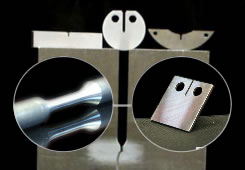 Rezultati IV kolokvijumaMAŠINSKI MATERIJALIRedni br.Br. indeksaPrezimeImeBr. bodovaNapomenaMPMPMPMPMPMPMP 1\2018TojagićMiloš10,4MP 5\2018BožićBorko9,5MP 6\2018SarićMarija7,8MP 8\2018SimićSanja9,8MP 14\2018RadanovSnežana12,0MP 24\2018JaredićMiljan8,9MP 25\2018KovačevićSiniša9,5MP 27\2018PanićMilica9,8MP 35\2018MarkovićJovana7,7MP 42\2018ČudeAleksandar8,4MP 47\2018SimetićMilan8,7MP 50\2018DukićSara7,8MP 57\2018PopovićMihailo10,1MP 63\2018NikolićSava10,7MP 65\2018UljarevićMarko9,5NEČITLJIVOMMMMMMMMMMMMMM 2\2018ČegarMilorad10,65MM 3\2018FranciškovićMiloš8,0NEČITLJIVOMM 9\2018PerićMiloš10,2MM 10\2018DavidovićOgnjen12,6MM 11\2018FržovićPredrag7,7MM 12\2018StevićVioleta12,0MM 13\2018NikolićOgnjen7,7MM 15\2018TišmaIvan9,8MM 16\2018MarinkovićFilip9,8MM 17\2018MihajlovAleksa10,8MM 18\2018StamenkovićOgnjen7,8MM 19\2018TodorovićStefan8,0MM 20\2018OstojićBlagoja10,2MM 21\2018RadulovićBranko7,5MM 24\2018MinićSlobodan7,5MM 33\2018MirkovićUroš10,7MEMEMEMEMEMEME 1\2018PetrovićLazar8,1ME 4\2018SolakovićMina13,7ME 41\2018VukovićSara9,0Redni br.Br. indeksaPrezimeImeNapomenaME 36\2018VizmegIvanNEČITLJIVOMM 31\2018StevićDarkoNEČITLJIVOMM 14\2018ŠovljanskiDušanNEČITLJIVOMP 88\2018PikulaIgorNEČITLJIVOMP 56\2018ĐurićMileNEČITLJIVO